Татарстан Республикасы Нурлат муниципаль районы Колбай-Мораса авыл җирлеге ягыннан капитал салуларны яклау һәм бүләкләү турында килешүләр төзү тәртибен һәм шартларын раслау хакында«Россия Федерациясендә капитал салуларны яклау һәм бүләкләү турында» 2020 елның 1 апрелендәге 69-ФЗ номерлы Федераль законның 4 статьясындагы 8 өлеше нигезендә, Татарстан Республикасы Нурлат муниципаль районының Колбай-Мораса авыл җирлеге Уставына таянып,КАРАР БИРӘМ: 1. Нурлат муниципаль районы Колбай-Мораса авыл җирлеге ягыннан капитал салуларны яклау һәм бүләкләү турында килешүләр төзү тәртибен һәм шартларын расларга (1нче кушымта).2. Әлеге карарны Нурлат муниципаль районының рәсми сайтында http://nurlat.tatarstan.ru/ җирлек территориясендә мәгълүмати стендларда халыкка хәбәр итәргә кирәк.3 Әлеге карарның үтәлешен тикшереп торуны үз җаваплылыгымда калдырам.Татарстан РеспубликасыНурлат  муниципаль  районыКолбай-Мораса авыл җирлеге	Башкарма комитеты җитәкчесе                                                          Р.Ә. НасыйбуллинНурлат муниципаль районы Колбай-Мораса авыл җирлеге Башкарма комитетының 2020 елның 18 декабрендәге 13 номерлы карарына 1 нче кушымтаТатарстан Республикасы Нурлат муниципаль районы Колбай-Мораса авыл җирлеге башкарма комитеты ягыннан капитал салуларны яклау һәм бүләкләү турында килешүләр төзү тәртибе һәм шартлары1. Әлеге Тәртип «Россия Федерациясендә капитал салуларны яклау һәм бүләкләү турында» 2020 елның 1 апрелендәге 69-ФЗ номерлы Федераль законның 4 статьясындагы 8 өлеше (алга таба - Федераль закон) нигезендә эшләнгән һәм Татарстан Республикасы Нурлат муниципаль районы Колбай-Мораса авыл җирлеге башкарма комитеты тарафыннан капитал салуларны яклау һәм бүләкләү турында килешүләр төзү шартларын һәм тәртибен билгели.2. Татарстан Республикасы Нурлат муниципаль районы Колбай-Мораса авыл җирлеге башкарма комитеты тарафыннан капитал салуларны яклау һәм бүләкләү турында килешүләр төзү тәртибе. 2.1. Капитал салуларны яклау һәм бүләкләү турында килешүне төзүгә, үзгәртүгә һәм өзүгә бәйле рәвештә барлыкка килә торган мөнәсәбәтләргә карата, шулай ук күрсәтелгән килешү буенча бурычларны үтәүгә бәйле рәвештә, Федераль законда билгеләнгән үзенчәлекләрне исәпкә алып, граждан законнары кагыйдәләре кулланыла.2.2. Федераль законның 10 статьясындагы 5 пункты нигезендә капитал салуларны яклау һәм бүләкләү турындагы килешү 2030 елның 1 гыйнварыннан да соңга калмыйча төзелә.2.3. Капиталлауларны яклау һәм бүләкләү турындагы килешүдә түбәндәге шартлар булырга тиеш:1) инвестиция проекты тасвирламасы, шул исәптән инвестиция проектын гамәлгә ашыру нәтиҗәсендә башкарыла торган, башкарыла торган яисә төзелә торган интеллектуаль эшчәнлекнең товарлар, эшләр, хезмәт күрсәтүләр яисә нәтиҗәләрен, аларның күздә тотыла торган күләме турында белешмәләр, аларга карата технологик һәм экологик таләпләр;2) инвестиция проектын гамәлгә ашыру этаплары шартлары, шул исәптән:а) проектны гамәлгә ашыру өчен кирәкле рөхсәтләр һәм килештерүләр алу срогы;б) хокукларны дәүләт теркәве срогы, шул исәптән күчемсез мөлкәткә хокук, интеллектуаль эшчәнлек нәтиҗәләре яисә индивидуальләштерү чарасы (кулланылучы очракларда);в) инвестиция проекты кысаларында төзелә торган, модернизацияләнә торган яисә реконструкцияләнә торган объектны (файдаланыла торган очракларда) эксплуатациягә кертү срогы;г) билгеләнгән күләмдә капитал салуларны гамәлгә ашыру срогы Федераль законда каралган тотрыклыландыру төзәтмәләрен куллану срогыннан артмый;д) капитал салуларны яклау һәм бүләкләү турында килешүдә билгеләнгән башка чараларны гамәлгә ашыру срогы;3) Федераль законда күрсәтелгән (25 процент чикләрендә) инвестиция проектын гамәлгә ашыру параметрларыннан иң чик тайпылышлар турындагы белешмәләр, иң чик мөмкин булган тайпылышлар күрсәткечләре Россия Федерациясе Хөкүмәте билгеләгән тәртип нигезендә билгеләнә, шул ук вакытта проектны гамәлгә ашыручы оешма керткән капитал салуларның күләме Федераль законның 9 статьясындагы 4 өлешендә каралган күләмнәрдән кимрәк була алмый;4) Федераль законда билгеләнгән сроклар чикләрендә тотрыклыландырылган төзәтмәләр куллану срогы;5) Федераль законның 14 статьясындагы 1 өлешенең 1 пунктында күрсәтелгән шартнамәләр, шул исәптән субсидияләр, бюджет инвестицияләре бирү сроклары һәм күләме, Федераль законның 14 статьясындагы 1 өлешенең 2 пунктында күрсәтелгән кредит шартнамәсе буенча процент ставкасы (аны билгеләү тәртибе), шулай ук Федераль законның 14 статьясындагы 3 өлешенең 2 пунктында күрсәтелгән субсидияләр бирү сроклары һәм күләмнәре;6) гавами-хокукый белем бирү (гавами-хокукый берәмлекләр) бурычына, инвестицион проектны гамәлгә ашыручы оешма файдасына, проектны гамәлгә ашыручы оешма файдасына, проектны гамәлгә ашыручы оешма тарафыннан билгеләнгән мәҗбүри түләүләр күләменнән артмаган күләмдә, инвестицион проектны гамәлгә ашыруга бәйле рәвештә, инвестиция проектын гамәлгә ашыруга бәйле рәвештә, гавами-хокукый берәмлекләрнең тиешле бюджетларына түләү өчен Россия Федерациясе бюджет системасының тиешле бюджет акчалары исәбеннән түләүләр башкару (очрактан тыш), әгәр Россия Федерациясе проектны тормышка ашыручы оешмаларны, аерым алганда оешмалар табышына салымны, Оешмалар мөлкәтенә салымны, транспорт салымын, өстәмә кыйммәткә салымны (проектны тормышка ашыручы оешмага түләнгән салымны исәпкә алып), таможня пошлиналарын, җиңел һәм мотоциклларга акцизларны, җиңел һәм мотоциклларга акцизларны) каплау бурычын үз өстенә алган очракта:а) Федераль законның 12 статьясында каралган тәртип нигезендә, шул исәптән федераль законның 14 статьясындагы 3 өлешендә каралган очракларда, реаль зыянны каплауга;б) Федераль законның 15 статьясында каралган чыгымнарны каплауга (гавами-хокукый белем бирү тарафыннан мондый чыгымнарны каплау турында карар кабул ителгән очракта );7) проектны гамәлгә ашыручы оешма тарафыннан инвестицион проектны гамәлгә ашыру этаплары турында мәгълүмат бирү тәртибе;8) яклар арасында капитал салуларны яклау һәм бүләкләү турында килешү арасындагы бәхәсләрне хәл итү тәртибе;9) Федераль законда каралган башка шартлар.2.4. Килешү төзү турында карар Татарстан Республикасы Нурлат муниципаль районы Колбай-Мораса авыл җирлеге Башкарма комитеты күрсәтмәсе рәвешендә кабул ителә.3. Татарстан Республикасы Нурлат муниципаль районы Колбай-Мораса авыл җирлеге Башкарма комитеты тарафыннан капитал салуларны яклау һәм бүләкләү турында килешүләр төзү шартлары.3.1. Капиталлауларны яклау һәм бүләкләү турындагы килешү, мондый килешү Россия икътисадының бер өлкәсендә яңа инвестиция проектын гамәлгә ашыруны күздә тоткан очракта, түбәндәге өлкәләрдән һәм эшчәнлек төрләреннән тыш, проектны гамәлгә ашыручы оешма белән төзелә.:1) уен бизнесы;2) тәмәке әйберләре, алкоголь продукциясе, сыек ягулык җитештерү (күмердән алынган сыек ягулыкка карата күрелмәгән чикләү, шулай ук Россия Федерациясе Хөкүмәте раслаган исемлек нигезендә нефть чималын икенчел эшкәртү җайланмаларына карата чикләү);3) чи нефть һәм табигый газ чыгару, шул исәптән иярчен нефть газы (табигый газны сыекландыру буенча инвестиция проектларына карата күрелмәгән чикләүләр);4) күмәртәләп һәм ваклап сату;5) Россия Федерациясе Үзәк банкына буйсынучы финанс оешмалары эшчәнлеге (инвестиция проектын финанслау максатларында кыйммәтле кәгазьләр чыгару очракларына карата чикләү);6) административ-эшлекле үзәкләрне һәм сәүдә үзәкләрен (комплексларын), шулай ук торак йортларны төзү (модернизацияләү, реконструкцияләү).3.2. Капиталлауларны яклау һәм бүләкләү турындагы килешү Федераль законның 7 статьясында (шәхси проект инициативасы) яисә Федераль законның 8 статьясында каралган процедураларны гамәлгә ашыру нәтиҗәләре буенча төзелә (ачык проект инициативасы).3.3. Гавами-хокукый белем бирүнең аерым актларын (карарларны) куллану үзенчәлекләре проектны гамәлгә ашыручы оешмага карата Федераль законның 9 статьясына туры килә дип кулланыла.ИСПОЛНИТЕЛЬНЫЙ КОМИТЕТ КУЛЬБАЕВО-МАРАСИНСКОГО СЕЛЬСКОГО ПОСЕЛЕНИЯ НУРЛАТСКОГО МУНИЦИПАЛЬНОГО РАЙОНА РЕСПУБЛИКИ ТАТАРСТАН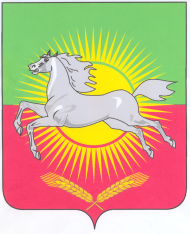 КОЛБАЙ-МОРАСА АВЫЛ ҖИРЛЕГЕ БАШКАРМА КОМИТЕТЫ НУРЛАТ МУНИЦИПАЛЬ РАЙОНЫ ТАТАРСТАН РЕСПУБЛИКАСЫПОСТАНОВЛЕНИЕКолбай-Мораса ав. БОЕРЫК 18.12.2020№ 13